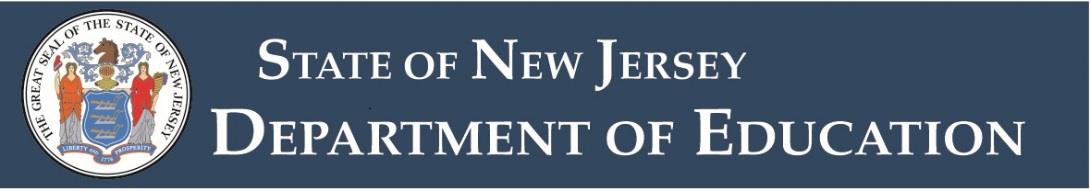 Earth Science
Certificate of Eligibility with Advanced Standing Add-OnEndorsement Code: 2220This endorsement entitles the holder to teach earth, environmental and general science in all public schools. Earth science includes astronomy, geology, meteorology, oceanography, physical geography and space science.The candidate must meet the following requirements to be eligible for the Certificate of Eligibility with Advanced Standing (CEAS):Certificate RequirementHold a New Jersey CEAS in biological science, chemistry, physical science or physics.Subject Matter PreparationCredit Requirements15 credits in earth science with six credits at the advanced level. Acceptable CoursesCourses in pedagogy or education are not acceptable.The final determination as to which courses will be counted towards the subject matter is based on content standards found in the New Jersey Student Learning Standards.Praxis II Test RequirementTest Requirements for Certification in New Jersey Grade Point Average (GPA) flexibilities shall not apply.